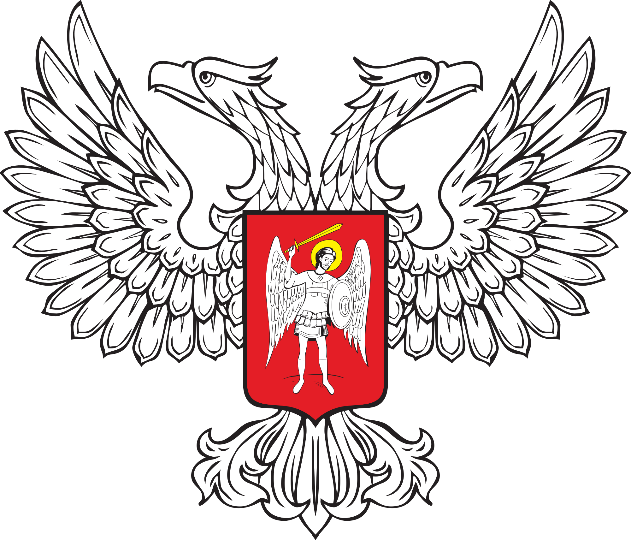 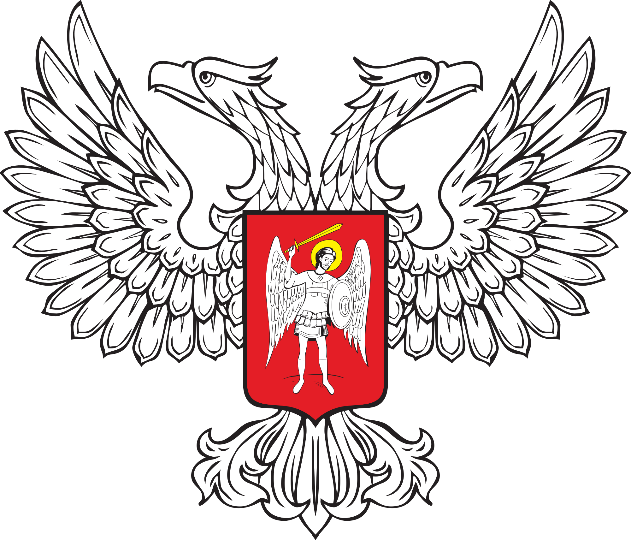 ГОРЛОВСКИЙ ГОРОДСКОЙ СОВЕТДОНЕЦКОЙ НАРОДНОЙ РЕСПУБЛИКИРЕШЕНИЕ19 января 2024 г.		                                                 № I/17-6г. Горловка    Об утверждении Положения об Аппарате Горловского городского совета  Донецкой Народной РеспубликиРуководствуясь Федеральным законом от 6 октября 2003 года 
№ 131-ФЗ «Об общих принципах организации местного самоуправления 
в Российской Федерации», Законом Донецкой Народной Республики 
от 14 августа 2023 года № 468-IIHC «О местном самоуправлении в Донецкой Народной Республике», Распоряжением Главы Донецкой Народной Республики от 1 декабря 2023 года № 419 «О вопросах организационно-штатного обеспечения органов местного самоуправления в Донецкой Народной Республике», Уставом муниципального образования городской округ Горловка Донецкой Народной Республики, принятым решением Горловского городского совета Донецкой Народной Республики от 25 октября 2023 года № I/6-1, Регламентом Горловского городского совета Донецкой Народной Республики, утвержденным решением Горловского городского совета Донецкой Народной Республики от 10 ноября 2023 года № I/8-1 (с изменениями от 24 ноября               2023 года № I/9-1), Горловский городской совет Донецкой Народной РеспубликиРЕШИЛ:1. Утвердить Положение об Аппарате Горловского городского совета Донецкой Народной Республики (прилагается).2. Настоящее Решение вступает в силу со дня его принятия.ПредседательГорловского городского совета Донецкой Народной Республики первого созыва                                                                                   Р.Г. КОНЕВПоложениеоб Аппарате Горловского городского совета Донецкой Народной Республики1. Общие положения1.1. Аппарат Горловского городского совета Донецкой Народной Республики (далее - Аппарат) является структурным подразделением Горловского городского совета Донецкой Народной Республики (далее – городской Совет), осуществляющим правовое, организационное, документационное, аналитическое, информационное, кадровое, финансовое, материально-техническое обеспечение деятельности его депутатов, постоянных комитетов и других рабочих органов городского Совета.1.2. В своей деятельности Аппарат руководствуется Конституцией Российской Федерации, федеральными конституционными законами, федеральными законами, актами Президента Российской Федерации                   
и Правительства Российской Федерации, Конституцией Донецкой Народной Республики, законами Донецкой Народной Республики и иными нормативными правовыми актами Донецкой Народной Республики, нормативными правовыми актами председателя Совета, Уставом муниципального образования городского округа Горловка Донецкой Народной Республики (далее - Устав), Регламентом Горловского городского совета Донецкой Народной Республики                          (с изменениями) и иными правовыми актами Совета, настоящим Положением. 1.3. Решением городского Совета образуется его Аппарат, утверждаются Положение об Аппарате Горловского городского совета Донецкой Народной Республики и его структура. Смета расходов на обеспечение деятельности Аппарата утверждается решением городского Совета по представлению руководителя Аппарата.1.4. Аппарат не является юридическим лицом, имеет печати, штампы                  и бланки со своим наименованием для обеспечения деятельности.Финансирование расходов на содержание Аппарата осуществляется                  за счет средств бюджета городского округа Горловка Донецкой Народной Республики на основании бюджетной сметы в пределах средств, выделяемых              на обеспечение деятельности городского Совета. 1.5. Аппарат осуществляет свою деятельность на основе перспективных 
и текущих планов работы городского Совета, взаимодействуя                              с Администрацией городского округа Горловка Донецкой Народной Республики (далее - Администрация), ее структурными подразделениями. 1.6. Общее руководство деятельностью Аппарата осуществляют председатель и заместитель председателя городского Совета, которому выполнение таких обязанностей поручено председателем городского Совета.Текущей деятельностью Аппарата руководит Руководитель Аппарата.1.7. Контроль за деятельностью Аппарата осуществляют председатель городского Совета, в его отсутствие – уполномоченный председателем городского Совета заместитель председателя городского Совета. Непосредственное руководство Аппаратом осуществляет Руководитель Аппарата, в его отсутствие – должностное лицо Аппарата 
на основании распоряжения председателя городского Совета.2. Основные функции Аппарата2.1. Для выполнения возложенных задач Аппарат:1) осуществляет организационное, правовое, материально-техническое обеспечение деятельности городского Совета;2) выполняет поручения председателя городского Совета и его заместителей, депутатов городского Совета, осуществляющих свою деятельность на постоянной основе, председателей комитетов, комиссий                и иных рабочих органов городского Совета;3) проводит техническую подготовку заседаний городского Совета, подготовку материалов к заседаниям городского Совета, обеспечивает техническую подготовку заседаний рабочих органов городского Совета;4) разрабатывает предложения для включения их в планы работы городского Совета;5) осуществляет курьерские функции;6) печатает и размножает тексты проектов документов городского Совета;7) ведет протоколы заседаний городского Совета и при необходимости протоколы заседаний рабочих органов городского Совета;8) регистрирует обращения граждан, общественных организаций, юридических лиц, органов государственной власти и органов местного самоуправления, а также осуществляет контроль за их своевременным рассмотрением;9) регистрирует и рассылает депутатские обращения, письма и запросы, ответы на обращения граждан, письменные вопросы, справки, сообщения, заявления, предложения и другие материалы городского Совета и депутатов городского Совета;10) выполняет разовые поручения депутатов городского Совета, непосредственно связанные с деятельностью городского Совета; 11) осуществляет ведение, учет и систематизацию поступающих законодательных актов, прием, учет, доставку и отправку служебных документов;12) осуществляет подготовку проектов решений городского Совета, постоянных комитетов городского Совета, проектов постановлений                     и распоряжений председателя городского Совета;13) осуществляет организацию и ведение единой системы делопроизводства, документального оформления (протоколирование) заседаний городского Совета и его рабочих органов городского Совета;14) ведет учет личного состава Аппарата;15) осуществляет оформление документации по кадрам;16) осуществляет исполнение трудовой дисциплины, требований производственной санитарии и гигиены, составление установленной отчетности;17) осуществляет организацию бухгалтерского учета и финансовой деятельности городского Совета, составление сметы расходов на содержание городского Совета, обеспечивает контроль за правильным учетом и движением материальных ценностей, инвентаря и другого имущества городского Совета;18) выполняет иные обязанности в соответствии с решениями городского Совета и постановлениями, распоряжениями председателя городского Совета.2.2. Аппарат имеет право получать от Администрации, ее структурных подразделений и иных организаций информацию, документы и материалы, необходимые для осуществления своих функций.3. Организация деятельности и структура Аппарата3.1. Аппарат включает в себя следующие структурные подразделения:1) отдел организационного обеспечения; 2) сектор бухгалтерского учета и отчетности.3.2. Структурные подразделения Аппарата осуществляют свои функции    в соответствии с положениями о них. Положения о структурных подразделениях Аппарата утверждаются распоряжением председателя  городского Совета. 3.3. Распределение обязанностей между руководителями структурных подразделений, специалистами и работниками Аппарата осуществляется                   в соответствии с должностным регламентом и должностными инструкциями, утверждаемыми председателем городского Совета.3.4. Назначение на должность (прием на работу) и освобождение               от должности (увольнение с работы) работников Аппарата производится председателем городского Совета в соответствии с действующим законодательством Российской Федерации и Донецкой Народной Республики.3.5. Работники Аппарата несут ответственность за неисполнение                         или ненадлежащее исполнение должностных обязанностей в соответствии 
с действующим законодательством.3.6. Ответственность за организацию деятельности работников Аппарата, распределение между ними должностных обязанностей несут руководитель Аппарата и руководители соответствующих структурных подразделений.4. Руководитель Аппарата4.1. Организует деятельность Аппарата – Руководитель Аппарата, назначаемый на должность и освобождаемый от должности распоряжением  председателя городского Совета, являющийся муниципальным служащим, исполняющим свои обязанности в порядке, определенном законодательством            о муниципальной службе, Трудовым кодексом Российской Федерации. На должность Руководителя Аппарата назначается лицо, имеющее высшее образование, стаж работы на государственной службе или в органах местного самоуправления не менее четырех лет или по специальности в других областях не менее пяти лет. 4.2. Руководитель Аппарата:1) организует деятельность Аппарата и несет персональную ответственность за выполнение возложенных на него задач и функций, обеспечивает выполнение Правил внутреннего распорядка Горловского городского совета Донецкой Народной Республики, определяет должностные обязанности и степень ответственности всех работников Аппарата;2) планирует работу Аппарата и анализирует состояние ее выполнения;3) отчитывается о работе Аппарата перед председателем городского Совета в установленном порядке;4) обладает правом подписи документов от имени Аппарата;5) обеспечивает выполнение задач, возложенных на Аппарат 
в соответствии с настоящим Положением;6) осуществляет руководство структурными подразделениями                           и работниками Аппарата, дает им поручения;7) осуществляет контроль за соблюдением структурными подразделениями Аппарата порядка подготовки и внесения необходимых для рассмотрения на заседаниях городского Совета и рабочих органов городского Совета материалов, контролирует обработку документов городского Совета;8) вносит предложения председателю городского Совета о назначении на должность и освобождении от должности работников Аппарата, их поощрении и наложении взысканий;9) разрабатывает должностные регламенты и должностные инструкции работников Аппарата;10) вносит предложения о награждении лучших работников Аппарата наградами;11) выполняет мероприятия по охране труда;12) обеспечивает защиту переданных органами государственной власти, предприятиями, учреждениями и организациями сведений, составляющих государственную тайну, а также сведений, засекречиваемых ими, соблюдение работниками Аппарата режима секретности при работе со сведениями, составляющими государственную или иную охраняемую законом тайну 
во взаимодействии с органами защиты государственной тайны в соответствии 
с действующим законодательством;13) осуществляет иные функции в пределах своей компетенции.5. Отдел организационного обеспечения5.1. Отдел организационного обеспечения возглавляет начальник отдела. 5.2. Отдел организационного обеспечения (далее – Отдел) осуществляет следующие функции:1) осуществляет организационное обеспечение подготовки и проведения заседаний городского Совета, рабочих органов городского Совета, оформляет повестку дня заседаний городского Совета, оповещает депутатов о заседаниях, осуществляет регистрацию приглашенных на заседания, обеспечивает техническое обслуживание заседаний городского Совета во взаимодействии                с соответствующими структурными подразделениями Аппарата;2) осуществляет информационное обеспечение работы депутатов городского Совета;3) обеспечивает копирование документов и материалов для проведения заседаний городского Совета;4) обеспечивает разработку проектов перспективных и текущих планов работы городского Совета, рабочих органов городского Совета и контроль за их выполнением;5) оказывает рабочим органам городского Совета и депутатам городского Совета методическое и организационное содействие в осуществлении ими своих полномочий;6) формирует базу данных по направлениям деятельности городского Совета;7) готовит аналитические материалы по вопросам деятельности городского Совета;8) обеспечивает рассылку в установленные сроки решений городского Совета и контроль за их исполнением;9) осуществляет ведение делопроизводства и архива городского Совета;10) ведет учет памятных дат, профессиональных праздников и подготовку поздравлений, приветствий;11) обеспечивает протоколирование и документальное оформление заседаний городского Совета, рабочих органов городского Совета, представляет их на подпись председателю городского Совета;12) по необходимости ведет аудиозапись заседаний городского Совета,              а также, заседаний постоянных комитетов городского Совета;13) оказывает помощь председателю городского Совета в приеме граждан;14) ведет делопроизводство городского Совета, в том числе осуществляет регистрацию поступающей корреспонденции и направление документов председателю городского Совета, а также исполнителям по назначению; 15) формирует базу данных входящей и исходящей корреспонденции;16) осуществляет почтовое отправление исходящей корреспонденции постоянных комитетов и структурных подразделений Аппарата;17) осуществляет контроль за прохождением корреспонденции, своевременным исполнением документов, направленных Руководителем работникам Аппарата;18) осуществляет хранение, своевременную подготовку и сдачу подлинных протоколов, решений, распоряжений и иных документов                           на постоянное хранение в архивное управление администрации городского округа Горловка Донецкой Народной Республики;19) осуществляет регистрацию, учет и рассылку принимаемых городским Советом решений;20) осуществляет регистрацию распоряжений председателя городского Совета;21) организует контроль за исполнением в установленные сроки распоряжений председателя городского Совета, служебных документов                     и обращений граждан в постоянных комитетах и структурных подразделениях Аппарата;22) формирует базу данных решений городского Совета;23) осуществляет анализ исполнения принятых решений городского Совета по срокам;24) оказывает практическую помощь постоянным комитетам городского Совета в проведении совместных заседаний;25) готовит для рассмотрения на заседаниях городского Совета проекты правовых актов по вопросам, относящимся к компетенции Отдела, а также совместно с постоянными комитетами городского Совета проекты документов по запросам и обращениям депутатов городского Совета;	26) обобщает предложения постоянных комитетов городского Совета,       а Администрация, на их основе разрабатывает проекты планов нормотворческой деятельности городского Совета, координационных планов, проводит совместно с другими структурными подразделениями Аппарата и Администрации организаторскую работу по их выполнению;27) осуществляет контроль за выполнением планов работы городского Совета (полугодие, год);28) представляет необходимую информацию рабочим органам городского Совета, депутатам городского Совета, работникам Аппарата в установленном порядке;29) оказывает содействие депутатам городского Совета в осуществлении депутатских полномочий, вносит предложения, связанные с реализацией прав                   и обязанностей депутатов городского Совета, обеспечивает их необходимыми справочно-информационными материалами для проведения отчетов и встреч             с избирателями;30) формирует имидж и информационное освещение деятельности городского Совета;31) осуществляет ведение, наполнение и сопровождение официального сайта городского Совета в сети Интернет;32) принимает участие в разработке правовых актов городского Совета;33) осуществляет правовое обеспечение деятельности городского Совета, представляет интересы городского Совета в судебных и иных органах                          и организациях;34) анализирует и готовит материалы по актам прокурорского реагирования;35) осуществляет правовую экспертизу проектов решений городского Совета, решений рабочих органов городского Совета, постановлений                             и распоряжений председателя городского Совета, положений, инструкций, договоров, соглашений и других документов, которые разрабатываются                     и рассматриваются в городском Совете; 36) осуществляет иные функции в пределах своей компетенции.6. Сектор бухгалтерского учета и отчетности6.1. Сектор бухгалтерского учета и отчетности возглавляет заведующий сектором. 6.2. Сектор бухгалтерского учета и отчетности осуществляет следующие функции:1) ведет бухгалтерский учет в городском Совете;2) осуществляет ведение налогового учета и отчетности, своевременно представляет ее в соответствующие органы;3) ведет работу по составлению и ведению сметы городского Совета как учреждения;4) ведет контроль за использованием материальных, трудовых 
и финансовых ресурсов в соответствии с выделенными бюджетными ассигнованиями и их целевым использованием;5) обеспечивает разработку и осуществление мероприятий, направленных на соблюдение финансовой дисциплины;6) осуществляет учет поступающих денежных средств, товарно-материальных ценностей и основных средств, своевременное отражение 
на счетах бухгалтерского учета операций, связанных с их движением, исполнения бюджетных смет расходов, финансовых и расчетных операций;7) осуществляет контроль за своевременным и правильным оформлением первичных учетных документов;8) организует заказ и получение бланков, печатей, удостоверений и т.п.;9) обеспечивает и контролирует соблюдение мер санитарной и пожарной безопасности в помещениях, занимаемых городским Советом;10) обеспечивает техническое обслуживание и ремонт эксплуатируемых 
в городском Совете средств связи, вычислительной и оргтехники;11) осуществляет проведение закупок товаров, работ и услуг, необходимых для нужд городского Совета, а также представляет городской Совет на переговорах с поставщиками.12) проводит мероприятия по энергосбережению и повышению энергетической эффективности в городском Совете;13) осуществляет ведение личных дел и трудовых книжек работников Аппарата, оформление установленной документации по учету кадров;14) выполняет мероприятия мобилизационной подготовке; 	15) осуществляет иные функции в пределах своей компетенции.7. Технический персонал Аппарата 7.1. В Аппарате могут быть предусмотрены должности, не являющиеся должностями гражданской службы. Оплата труда работников Аппарата определяется штатным расписанием Аппарата и иными нормативными актами.7.2. Условия труда работников Аппарата определяются законодательством Российской Федерации и Донецкой Народной Республики о труде, положениями о структурных подразделениях Аппарата, а также должностными регламентами (инструкциями), служебными контрактами.7.3. Должностные обязанности, права и ответственность работников Аппарата определяются законодательством Российской Федерации и Донецкой Народной Республики, настоящим Положением, положениями о структурных подразделениях Аппарата, должностными регламентами (инструкциями) и служебными контрактами.8. Ответственность Аппарата8.1. Руководитель Аппарата несет персональную ответственность                          в соответствии с законодательством Российской Федерации и Донецкой Народной Республики за неисполнение или ненадлежащее исполнение возложенных на Аппарат настоящим Положением задач и функций, действия или бездействие, ведущие к нарушениям прав и законных интересов граждан.8.2. Руководитель Аппарата и работники Аппарата несут ответственность  в соответствии с законодательством Российской Федерации и Донецкой Народной Республики о труде и муниципальной службе в пределах установленных должностных обязанностей.8.3. Руководитель Аппарата и работники Аппарата несут ответственность  в соответствии с законодательством Российской Федерации и Донецкой Народной Республики за:1) неисполнение или ненадлежащее исполнение должностных обязанностей, нарушение запретов, несоблюдение ограничений, предусмотренных законодательством о противодействии коррупции;2) действия или бездействие, ведущие к нарушению прав и законных интересов граждан; 3) правонарушения, совершенные в процессе своей деятельности,                         в пределах, установленных действующим законодательством Российской Федерации и Донецкой Народной Республики;4) предоставление недостоверной информации о состоянии выполнения полученных заданий и поручений председателя городского Совета, вышестоящих в порядке подчиненности руководителей, изданные в пределах их должностных полномочий, нарушение сроков их исполнения; 5) причинение материального ущерба городскому Совету - в пределах, установленных действующим законодательством Российской Федерации                       и Донецкой Народной Республики;6) сохранность вверенной ему документации; 7) неразглашение сведений, содержащихся в служебной документации. 9. Внесение изменений и дополнений в Положение. Реорганизация и ликвидация Аппарата9.1. Изменения и дополнения в настоящее Положение вносятся решением городского Совета. 9.2. При реорганизации и ликвидации Аппарата его работникам гарантируется соблюдение их прав в соответствии с Трудовым кодексом Российской Федерации. 9.3. Реорганизация и ликвидация Аппарата осуществляется                                 в установленном законодательством порядке.УТВЕРЖДЕНО РешениемГорловского городскогосовета Донецкой Народной Республики первого созываот 19 января 2024 г. № I/17-6